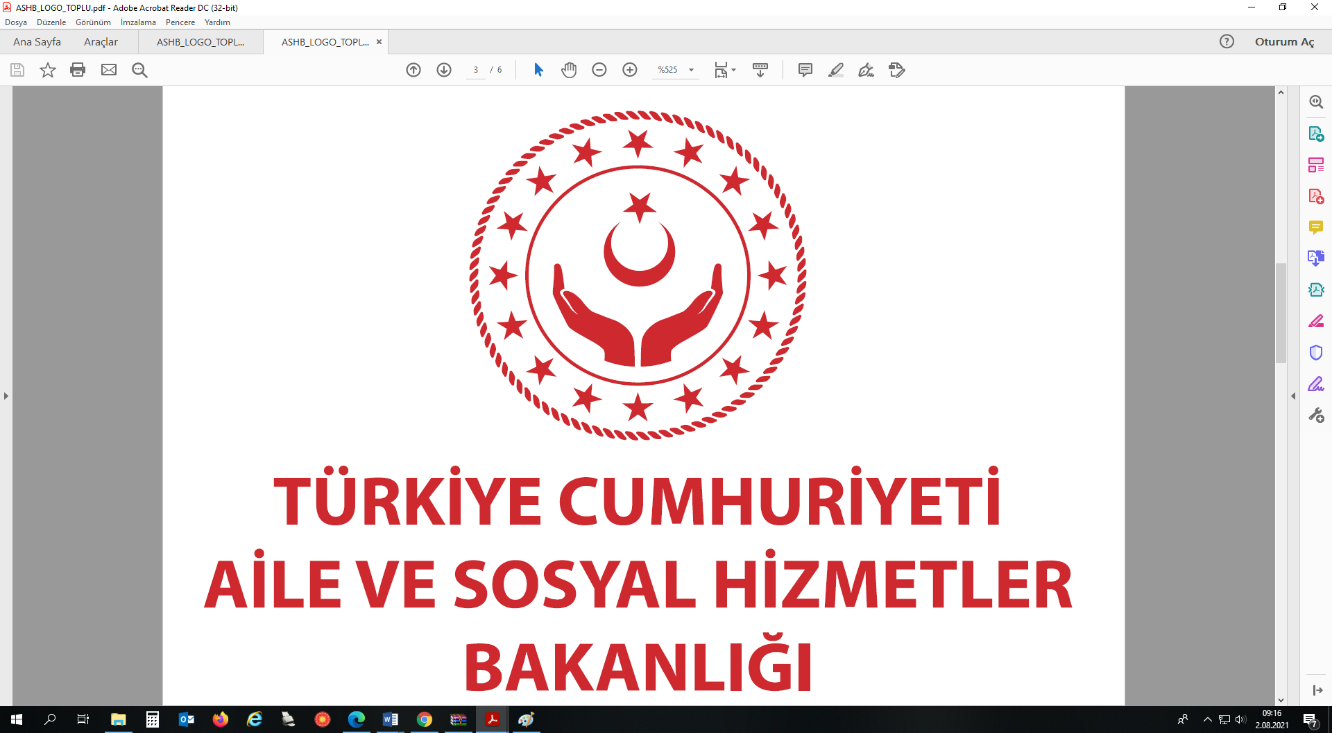 İÇ DENETİM BAŞKANLIĞI……... YILI DÖNEMSEL RAPORU……………….İç Denetim BaşkanıRapor Tarihi…/…./202..İÇİNDEKİLER1.	GİRİŞ	32.	GERÇEKLEŞTİRİLEN DENETİM VE DANIŞMANLIK FAALİYETLERİ	32.1.	Denetim ve Danışmanlık Raporları	32.2.	İç Denetim Programına Göre İlerleme Düzeyi	32.3.	Kalite Güvence ve Geliştirme Programı Sonuçları	33.	İZLEME SONUÇLARI	44.	KRİTİK BULGU VE ÖNERİLER	45.	DİĞER HUSUSLAR	41. GİRİŞ Bu Rapor, Kamu İç Denetim Standartları gereğince, İç Denetim Başkanlığı tarafından Rapor döneminde planlanan ve gerçekleşen çalışmalara ilişkin uygulama sonuçları ile bu çalışmalar sonucunda tespit edilen ve Bakanlığımız faaliyetlerini olumsuz etkileyebileceği düşünülen hususlar hakkında Müsteşarlık ve Bakanlık Makamını bilgilendirmek amacıyla hazırlanmıştır. 2. GERÇEKLEŞTİRİLEN DENETİM VE DANIŞMANLIK FAALİYETLERİ2.1. Denetim ve Danışmanlık Raporları Bu bölümde, rapor döneminde yayımlanan denetim ve danışmanlık raporlarına ilişkin bazı istatistiki bilgilere yer verilir. Sayısal bilgilerin yanı sıra bulgu ve önerilere ilişkin alınması öngörülen önlemler sözel olarak bu başlıkta ifade edilebilir. 2.2. İç Denetim Programına Göre İlerleme Düzeyi Bu bölümde, halen devam etmekte olan denetim ve danışmanlık faaliyetleri hangi aşamada olduğu konusunda bilgi verilir. İç Denetim Programında, insan kaynağı ve bütçe imkânlarının kullanım düzeyinden kaynaklanan sapmalar varsa, alınan/alınması gereken önlemler hakkındaki hususlara da bu başlık altında yer alır. 2.3. Kalite Güvence ve Geliştirme Programı Sonuçları Bu bölümde, Rapor dönemi içerisinde gerçekleştirilmişse, dönemsel gözden geçirme ve dış değerlendirme sonuçlarına yer verilir. 3. İZLEME SONUÇLARI Bu bölümde, Rapor döneminde gerçekleştirilen izleme faaliyeti sonuçlarına (üzerinde mutabık kalındığı halde birim yönetimi tarafından süresi içerisinde yerine getirilemeyen bulgu ve öneriler, üstlenilen riskler, kabul edilmemesi gerektiği/ denetlenen birimin üstlenmeye yetkisi olmadığı düşünülen risklere ilişkin bilgiler gibi) yer verilir. 4. KRİTİK BULGU VE ÖNERİLERBu bölümde, kurumun stratejik, mali raporlama, operasyonel ve uygunluk hedeflerine ulaşmasını olumsuz yönde etkileyebilecek “kritik” önem düzeyine sahip ve kurumda hata, verimsizlik, etkisizlik, çıkar çatışmasına neden olabilecek bulgular ile bu bulgular için önerilen tedbirlere yer verilir. 5. DİĞER HUSUSLAR Bu bölümde, üst yönetici ve Bakanlık Makamının ihtiyaç duyabileceği veya talep edebileceği diğer konular hakkında bilgilere yer verilir. Denetim/ Danışmanlık KonusuBulguların Önem DüzeyiBulguların Önem DüzeyiBulguların Önem DüzeyiBulguların Önem DüzeyiDenetim Görüşü SeviyesiKritikYüksekOrtaDüşükDenetim/Danışmanlık KonusuÇalışmanın Aşaması( Planlama/Saha Çalışmaları/Raporlama)GörevinGörevinDenetim/Danışmanlık KonusuÇalışmanın Aşaması( Planlama/Saha Çalışmaları/Raporlama)Planlanan Tamamlanma TarihiTamamlanma YüzdesiDenetim/Danışmanlık Konusu                                                                           Bulguların Sayısı                                                                                                                                       Bulguların DurumuBulguların DurumuBulguların DurumuDenetim/Danışmanlık Konusu                                                                           Bulguların Sayısı                                                                                                                                       TamamlananTamamlanamayanTamamlanamayanEk Süre Verilen    Riski Üstlenilen                                                                                                                                                                        Denetim KonusuRiskBulguÖneri